 ПРИМЕЧАНИЯ ПО ЗАПОЛНЕНИЮ Общая информацияЗдесь также применяются примечания по заполнению бланка декларации о раскрытии информации о наличных денежных средствах. Раздел А. Номер дополнительного листаНа дополнительных листах следует проставить порядковые номера (т. е. 1 на первом дополнительном листе, 2 на втором и т. д.). Укажите общее количество использованных дополнительных листов на второй странице бланка декларации о раскрытии информации о наличных денежных средствах.Раздел B. Данные о дополнительном листе Укажите причину заполнения дополнительного листа. Следует отметить только один вариант. Если применимы несколько вариантов, используйте отдельный дополнительный лист по каждому варианту.B.1. Продолжение «Данные о наличных денежных средствах»: Выберите данный вариант только в том случае, если пространство, предусмотренное в разделе 3 «Данные о наличных денежных средствах» на бланке декларации о раскрытии информации, не является достаточным для всех наличных денежных средств. Заполните раздел C и пропустите разделы D и E.B.2. Отправитель и собственник части наличных денежных средств: Выберите данный вариант только при наличии нескольких собственников наличных денежных средств, один из которых также является отправителем наличных денежных средств.  По каждому собственнику следует заполнить отдельный дополнительный лист.  Укажите в разделе С сумму принадлежащих отправителю наличных денежных средств.Укажите в подразделах D.1 и D.2 экономический источник и предполагаемое использование суммы наличных денежных средств, принадлежащих отправителю.B.3. Единственный получатель и собственник части наличных денежных средств: Выберите при наличии нескольких собственников и при условии, что один из них также является единственным получателем наличных денежных средств.  По каждому дополнительному собственнику следует заполнить отдельный дополнительный лист.Укажите в разделе С сумму принадлежащих единственному получателю наличных денежных средств.Укажите в подразделах D.1 и D.2 экономический источник и предполагаемое использование наличных денежных средств, принадлежащих единственному получателю.B.4. Получатель или предполагаемый получатель, которому принадлежит часть наличных денежных средств: Выберите при наличии нескольких собственников и при условии, что один собственник также является получателем (или предполагаемым получателем) наличных денежных средств. По каждому дополнительному собственнику и/или получателю (предполагаемому получателю) следует заполнить отдельный дополнительный лист.  Укажите в разделе С сумму принадлежащих получателю наличных денежных средств и сумму подлежащих получению получателем наличных денежных средств.Укажите в подразделах D.1 и D.2 экономический источник и предполагаемое использование наличных денежных средств, принадлежащих собственнику и получателю (предполагаемому получателю). Данные о собственнике, который также является получателем (или предполагаемым получателем), необходимо внести в подраздел Е.1, если он является физическим лицом, и в подраздел Е.2, если он является юридическим лицом.B.5. Собственник части наличных денежных средств: Выберите, если собственников несколько. По каждому собственнику следует заполнить отдельный дополнительный лист. Укажите в разделе С сумму принадлежащих собственнику наличных денежных средств.Укажите в подразделах D.1 и D.2 экономический источник и предполагаемое использование наличных денежных средств, принадлежащих собственнику. Данные о собственнике необходимо внести в подраздел Е.1, если они являются физическими лицами, и в подраздел Е.2, если они являются юридическими лицами.B.6. Получатель или предполагаемый получатель части наличных денежных средств: Выберите, если получателей (или предполагаемых получателей) несколько.  По каждому получателю (или предполагаемому получателю) следует заполнить отдельный дополнительный лист.  Укажите в разделе С часть подлежащих получению получателем (или предполагаемым получателем) наличных денежных средств.Укажите в разделе D.2 предполагаемое использование подлежащих получению получателем (или предполагаемым получателем) наличных денежных средств. Данные о предполагаемом получателе необходимо внести в подраздел Е.1, если они являются физическими лицами, и в подраздел Е.2, если они являются юридическими лицами.Раздел С. Данные о наличных денежных средствах Термин «наличные денежные средства» поясняется в разделе «Общая информация» примечаний по заполнению декларации о раскрытии информации о наличных денежных средствах. Раздел D. Экономический источник и предполагаемое использование наличных денежных средствОтметьте ячейки, чтобы указать соответствующий экономический источник и предполагаемое использование наличных денежных средств, как указано в Разделе B. Вы можете выбрать более одного варианта. Если ни один вариант не подходит, отметьте ячейку «иное» и внесите данные. Раздел E.  Вовлеченные лица Внесите персональные данные вовлеченных лиц. Эти лица могут быть физическими или юридическими лицами. Вы должны отметить соответствующую ячейку и внести данные.Раздел F. Подпись Укажите дату, место, ФИО, подпишите и приложите дополнительный лист к основному бланку декларации о раскрытии информации о наличных денежных средствах. Вся предоставленная информация представляет собой одну декларацию о раскрытии информации. 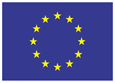 ДЕКЛАРАЦИЯ О РАСКРЫТИИ ИНФОРМАЦИИ О НАЛИЧНЫХ ДЕНЕЖНЫХ СРЕДСТВАХ – ДОПОЛНИТЕЛЬНЫЙ ЛИСТСтатья 4 Регламента (ЕС) 2018/1672 ДЕКЛАРАЦИЯ О РАСКРЫТИИ ИНФОРМАЦИИ О НАЛИЧНЫХ ДЕНЕЖНЫХ СРЕДСТВАХ – ДОПОЛНИТЕЛЬНЫЙ ЛИСТСтатья 4 Регламента (ЕС) 2018/1672 ДЕКЛАРАЦИЯ О РАСКРЫТИИ ИНФОРМАЦИИ О НАЛИЧНЫХ ДЕНЕЖНЫХ СРЕДСТВАХ – ДОПОЛНИТЕЛЬНЫЙ ЛИСТСтатья 4 Регламента (ЕС) 2018/1672 ДЕКЛАРАЦИЯ О РАСКРЫТИИ ИНФОРМАЦИИ О НАЛИЧНЫХ ДЕНЕЖНЫХ СРЕДСТВАХ – ДОПОЛНИТЕЛЬНЫЙ ЛИСТСтатья 4 Регламента (ЕС) 2018/1672 Для официального пользованияДля официального пользованияA. Номер дополнительного листаСправочный номерA. Номер дополнительного листаB. Данные дополнительного листа (Отметьте только один вариант. Если применимы несколько вариантов, заполните отдельные дополнительные листы по каждому дополнительному варианту)B. Данные дополнительного листа (Отметьте только один вариант. Если применимы несколько вариантов, заполните отдельные дополнительные листы по каждому дополнительному варианту)B. Данные дополнительного листа (Отметьте только один вариант. Если применимы несколько вариантов, заполните отдельные дополнительные листы по каждому дополнительному варианту)B. Данные дополнительного листа (Отметьте только один вариант. Если применимы несколько вариантов, заполните отдельные дополнительные листы по каждому дополнительному варианту)B.1Продолжение «Данные о наличных денежных средствах»  Заполните раздел C дополнительной информацией о наличных денежных средствахB.2☐Отправитель является собственником части наличных денежных средств  Заполните разделы C и D в отношении суммы принадлежащих наличных денежных средствB.3☐Единственный получатель является собственником части наличных денежных средств   Заполните разделы C и D только в отношении суммы принадлежащих наличных денежных средств и раздел ЕB.4☐Получатель или предполагаемый получатель, которому принадлежит часть наличных денежных средств Заполните разделы C и D только в отношении части принадлежащих наличных денежных средств и раздел ЕB.5Собственник части наличных денежных средств Заполните разделы C и D в отношении суммы принадлежащих наличных денежных средств и раздел ЕB.6Получатель или предполагаемый получатель части наличных денежных средств  Заполните разделы C и D2 в отношении суммы наличных денежных средств, подлежащих получению, и раздел ЕС. Данные о наличных денежных средствахС. Данные о наличных денежных средствахС. Данные о наличных денежных средствахС. Данные о наличных денежных средствахС. Данные о наличных денежных средствахС. Данные о наличных денежных средствахС. Данные о наличных денежных средствахВалюта (банкноты и монеты)СуммаСуммаВалютаСуммаСуммаВалютаВалюта (банкноты и монеты)1)1)3)3)Валюта (банкноты и монеты)2)2)4)4)Оборотные платежные инструменты на предъявителя Тип оборотного платежного инструмента на предъявителяТип оборотного платежного инструмента на предъявителяТип оборотного платежного инструмента на предъявителя Сумма СуммаВалютаОборотные платежные инструменты на предъявителя Товар, используемый как высоколиквидное средство сбережения (например, золото)ТипКоличествоОбщая масса (в граммах)Общая масса (в граммах)СуммаВалютаТовар, используемый как высоколиквидное средство сбережения (например, золото)D. Экономический источник и предполагаемое использование наличных денежных средств (в каждом подразделе D1. и D.2 можно выбрать более одного варианта)D. Экономический источник и предполагаемое использование наличных денежных средств (в каждом подразделе D1. и D.2 можно выбрать более одного варианта)D.1. Экономический источник D.2. Предполагаемое использование  Прибыль от трудовой деятельности (доход, пенсия, доход от предпринимательства и т. д.) Прибыль на капитал (дивиденды, инвестиционная прибыль, проценты, страхование и т. д.) Продажа недвижимого имущества Продажа движимого имущества Заем, предоставленный физическим лицом Заем, предоставленный юридическим лицом (кредитная организация, банк или компания) Лотерея / азартные игры Подарок / пожертвование Наследство Отправка между финансовыми учреждениями  Иное (укажите)____________________________________________ Расходы по трудовой деятельности (выплата заработной платы, инвестиционная деятельность и т. д.) Капиталовложение (вклады на банковский счет, страховые выплаты и т. д.) Средства на приобретение недвижимого имущества Средства на приобретение движимого имущества Погашение займа, предоставленного физическим лицом Погашение займа, предоставленного юридическим лицом (кредитная организация, банк или компания) Лотерея / азартные игры  Благотворительность Наличные денежные средства капитану судна / наличные денежные средства на борту Отправка между финансовыми учреждениями Иное (укажите)________________________________________________E. Вовлеченные лица E. Вовлеченные лица E. Вовлеченные лица E. Вовлеченные лица E. Вовлеченные лица E. Вовлеченные лица E. Вовлеченные лица E. Вовлеченные лица E. Вовлеченные лица E. Вовлеченные лица E. Вовлеченные лица E. Вовлеченные лица E. Вовлеченные лица E.1.  Физическое лицоE.1.  Физическое лицоE.1.  Физическое лицоE.1.  Физическое лицоE.1.  Физическое лицоE.1.  Физическое лицоE.1.  Физическое лицоE.2.  Юридическое лицоE.2.  Юридическое лицоE.2.  Юридическое лицоE.2.  Юридическое лицоE.2.  Юридическое лицоE.2.  Юридическое лицоИмя (имена) НаименованиеНаименованиеФамилия (-и) Регистрационный номерРегистрационный номерПол    мужской              женский            другой    мужской              женский            другой    мужской              женский            другой    мужской              женский            другой    мужской              женский            другой    мужской              женский            другойНаименование реестраНаименование реестраДата рожденияДД     ММ      ГГГГ ДД     ММ      ГГГГ ДД     ММ      ГГГГ ДД     ММ      ГГГГ ДД     ММ      ГГГГ ДД     ММ      ГГГГ Страна регистрацииСтрана регистрацииМесто рождения городгородгородстранастранастранаИдентификационный номер плательщика НДСИдентификационный номер плательщика НДСИдентификационный номер плательщика НДСДокумент, удостоверяющий личность паспорт  паспорт ☐удостоверение личности ☐удостоверение личности ☐иной (укажите)☐иной (укажите)Номер регистрации и идентификации хозяйствующего субъекта (EORI)*Номер регистрации и идентификации хозяйствующего субъекта (EORI)*Номер регистрации и идентификации хозяйствующего субъекта (EORI)*Номер документа, удостоверяющего личностьАдресУлица* и номер дома *АдресУлица* и номер дома *улицаулицаулицаномер домаСтрана выдачиГородГородДата выдачиДД     ММ      ГГГГДД     ММ      ГГГГДД     ММ      ГГГГДД     ММ      ГГГГДД     ММ      ГГГГДД     ММ      ГГГГПочтовый индекс*Почтовый индекс*ГражданствоСтранаСтранаПерсональный идентификационный номер*Персональный идентификационный номер*Номер телефона*Номер телефона*Адрес Улица* и номер дома*улицаулицаулицаулицаулицаномер домаАдрес электронной почты*Адрес электронной почты*ГородF. Подпись F. Подпись F. Подпись F. Подпись F. Подпись F. Подпись Почтовый индекс*Я подтверждаю, что данный дополнительный лист является неотъемлемой частью декларации о раскрытии информации о наличных денежных средствах, к которой он прилагается. Я подтверждаю, что данный дополнительный лист является неотъемлемой частью декларации о раскрытии информации о наличных денежных средствах, к которой он прилагается. Я подтверждаю, что данный дополнительный лист является неотъемлемой частью декларации о раскрытии информации о наличных денежных средствах, к которой он прилагается. Я подтверждаю, что данный дополнительный лист является неотъемлемой частью декларации о раскрытии информации о наличных денежных средствах, к которой он прилагается. Я подтверждаю, что данный дополнительный лист является неотъемлемой частью декларации о раскрытии информации о наличных денежных средствах, к которой он прилагается. Я подтверждаю, что данный дополнительный лист является неотъемлемой частью декларации о раскрытии информации о наличных денежных средствах, к которой он прилагается. Страна Подпись ФИО подписавшегося (-ейся):Подпись ФИО подписавшегося (-ейся):Подпись ФИО подписавшегося (-ейся):Подпись ФИО подписавшегося (-ейся):Подпись ФИО подписавшегося (-ейся):Подпись ФИО подписавшегося (-ейся):Номер телефона*Подпись ФИО подписавшегося (-ейся):Подпись ФИО подписавшегося (-ейся):Подпись ФИО подписавшегося (-ейся):Подпись ФИО подписавшегося (-ейся):Подпись ФИО подписавшегося (-ейся):Подпись ФИО подписавшегося (-ейся):Адрес электронной почты*Подпись ФИО подписавшегося (-ейся):Подпись ФИО подписавшегося (-ейся):Подпись ФИО подписавшегося (-ейся):Подпись ФИО подписавшегося (-ейся):Подпись ФИО подписавшегося (-ейся):Подпись ФИО подписавшегося (-ейся):ДатаДД     ММ      ГГГГДД     ММ      ГГГГДД     ММ      ГГГГДД     ММ      ГГГГДД     ММ      ГГГГМесто городгородгородстранастрана